１  出演種目（１）合唱（斉唱、輪唱などを含む）（２）合奏（３）合唱奏（合唱と合奏を組み合わせた演奏）（４）その他２  演奏内容及び演奏人員等（１）内容・学習指導要領の内容に即したものであること。・本年度の「ＮＨＫ全国学校音楽コンクール」及び「吹奏楽コンクール」の課題曲を除くこと。（２）演奏時間                                      ※  時間厳守  （出入り・学校紹介も含めて）※  演奏時間は、２曲以上演奏する場合の曲と曲との間の時間も含むものとする。（３）演奏人員・自由とする。ただし、会場のステージの広さを考慮し、５０名以内が望ましい。（４）楽器の準備    ・次の楽器は、主催者側で準備する。（５）ステージ配置・ステージの配置は下図のとおり。詳細については（別紙様式２舞台配置図）参照。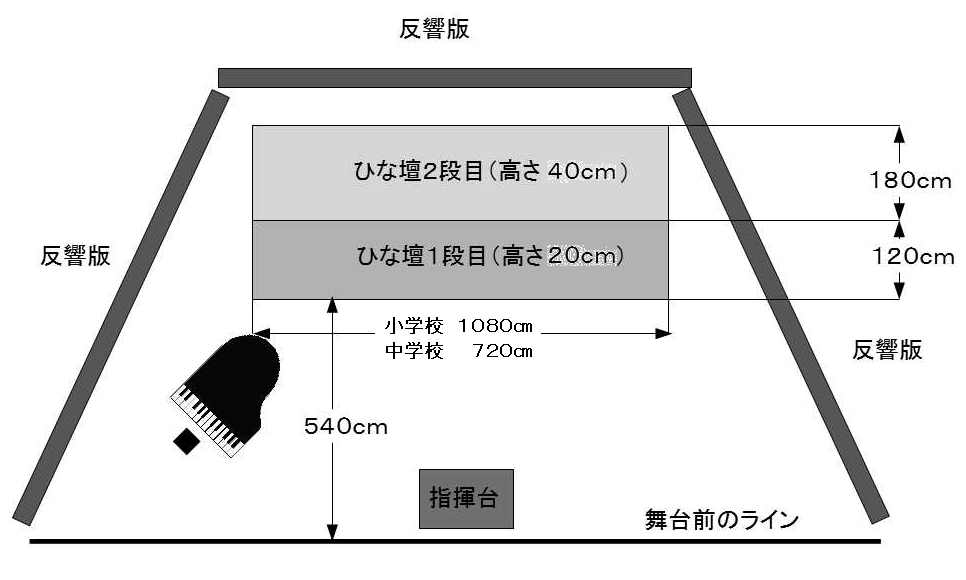 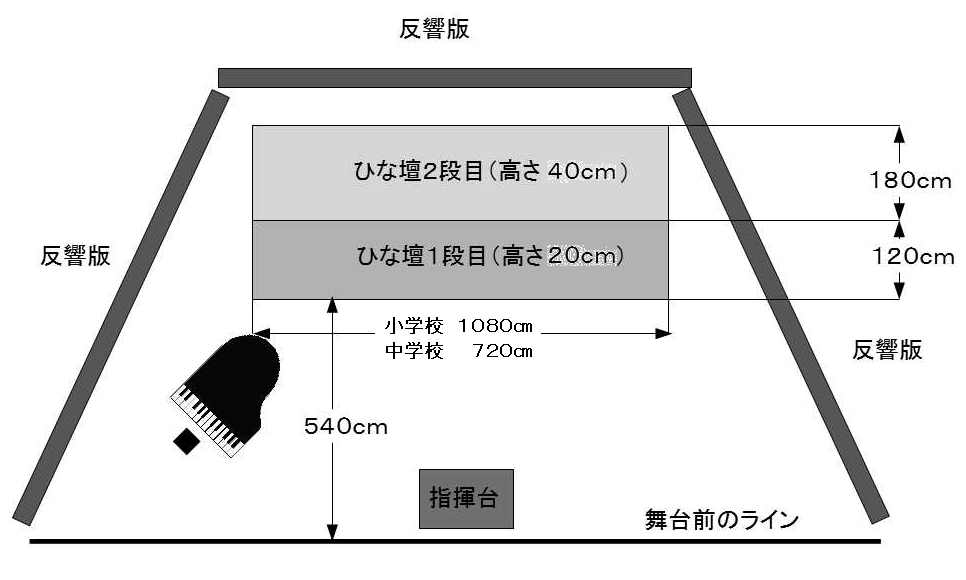 ３  出演申込要領（１）出演校は、各地区の文化祭運営委員会において選定する。（２）各地区からの出演校数は、次表を上限とするが、各地区の教育文化祭の実状に合わせて申し込むこととする。（３）申込について  ①　申込方法   （様式１）「音楽会出演申込書」（様式２）「舞台配置図」を下記申込先に提出する。②　申込先及び期限　  　【小学校】ア　申込期限　2023年7月31日(月)必着      　　　イ　申込先　　761-0121高松市牟礼町牟礼2900番地1高松市立牟礼北小学校　　羽原 幹子  あて　　　　　　　　　　　　　TEL　087-845-5742　　　　　　　　　　　　　FAX　087-845-3920【中学校】ア　申込期限　2023年9月15日(金)必着イ　申込先　　761-0112高松市屋島中町295番地高松市立屋島中学校　　　新田 香織  あて　　　　　　　　　　　　　TEL　087-841-2236　　　　　　　　　　　　　FAX　087-841-2249※（様式１）（様式２）は、ホームページからダウンロードできます。（様式１）第19回香川県小・中学校総合文化祭　音楽会出演申込書備考○　７、引率者全員（管理職含）の職・氏名をお書きください。○  １、８は、該当するものを○で囲んでください。○  ２、４、５については、「ふりがな」を明記してください。○  ８のア、イ、ウは下記を参考としてください。ア  クラブ活動          教育課程に組まれたクラブ活動による練習イ  部  活  動          主として放課後等、特定の児童生徒による練習ウ  学級（学校）全員    学級（学校）のほとんどの児童生徒による練習10、車いす等、補助が必要な場合お書きください。　　また、よろしければ携帯電話等、担当の先生との緊急連絡先をお願いします。（様式２）第1９回 香川県小・中学校総合文化祭　音楽会舞台配置図④　音楽会　—小・中学校—④　音楽会　—小・中学校—【小学校】日時：令和５年11月16日(木)12:30～15:30場所：レクザムホール（大ホール）【中学校】日時：令和５年11月11日(土)13:00～16:00場所：レクザムホール（大ホール）合唱６分以内合奏・合唱奏９分以内グランドピアノ１  台譜面台（指揮者用）１  台小豆さぬき東かがわ木田香川高松綾歌坂出丸亀仲善三観合計小学校014440112211中学校115551111111令和５年     月    日  香川県小・中学校文化連盟会長  殿             立 　　        　　 学校　　  校長                   　    　　　印　　  令和５年     月    日  香川県小・中学校文化連盟会長  殿             立 　　        　　 学校　　  校長                   　    　　　印　　  令和５年     月    日  香川県小・中学校文化連盟会長  殿             立 　　        　　 学校　　  校長                   　    　　　印　　  １種  目合唱（児童、女声、混声）  合奏（器楽、吹奏楽、鼓笛） 合唱奏  その他２きょく めい曲   名曲名「          」作詞・作曲者（       ・       ）編曲者（       ）曲名「          」作詞・作曲者（       ・       ）編曲者（       ）３出 演 者（      ）年生（       ）名      （      ）年生（       ）名（      ）年生（       ）名      （      ）年生（       ）名男子（        ）名   女子（        ）名    合計（         ）名４し   き しゃ指 揮 者                    （注：児童生徒の場合は、学年、性別を記入すること）５ばんそうしゃ伴 奏 者                    （注：児童生徒の場合は、学年、性別を記入すること）６演奏時間（        ）分（        ）秒 （注：曲と曲の間の時間も含むこと）  ７引 率 者職氏名（             ・                                          ）（             ・                                          ）（             ・                                          ）８その他ア  クラブ活動       イ  部活動         ウ  学級（学校）全員エ  その他（                                            ）９参考事項全校児童・生徒（         ）名          学級数（        ）10備　考車いす等の補助の有無（　有　　無　）担当者（　　　　　　）　　緊急連絡（　　　）　　　—学校名学校名演奏形態合唱・合奏・合唱奏・その他（　　　　　　　）演奏形態合唱・合奏・合唱奏・その他（　　　　　　　）プログラムＮｏ．（何も書かない）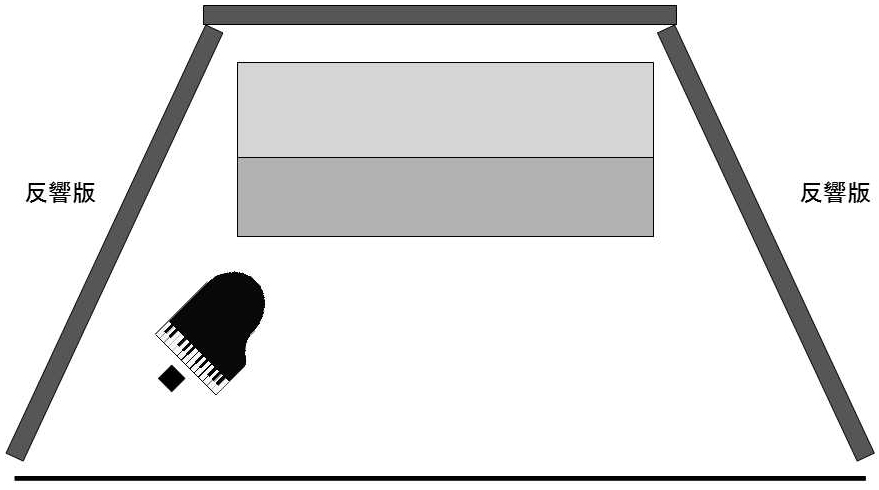 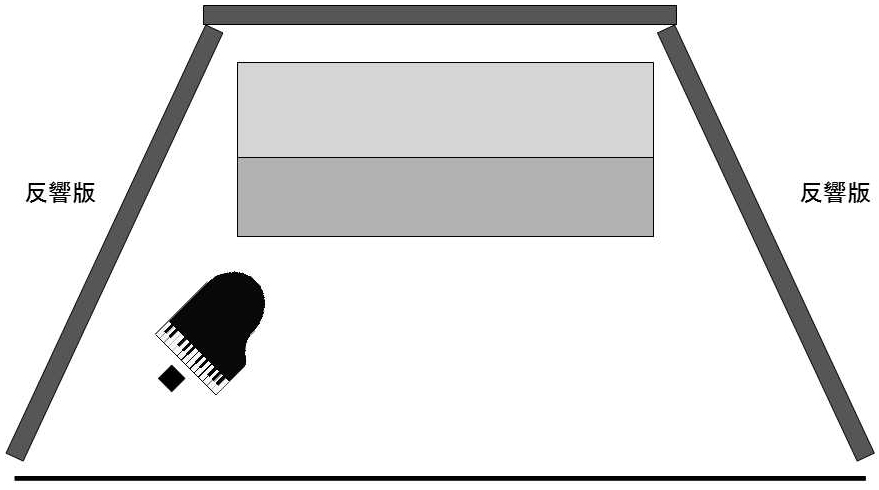 椅子の数（○で記入）ピアノ椅子を使用の場合は◎椅子の数（○で記入）ピアノ椅子を使用の場合は◎譜面台の数　（×で記入）譜面台の数　（×で記入）ひな段２段目ひな段１段目フロア合計指揮台(要・不要) 　指揮者用譜面台(要・不要） ピアノ(全開・半開・不要)　電源（要・不要）　マイク（要・不要）指揮台(要・不要) 　指揮者用譜面台(要・不要） ピアノ(全開・半開・不要)　電源（要・不要）　マイク（要・不要）指揮台(要・不要) 　指揮者用譜面台(要・不要） ピアノ(全開・半開・不要)　電源（要・不要）　マイク（要・不要）指揮台(要・不要) 　指揮者用譜面台(要・不要） ピアノ(全開・半開・不要)　電源（要・不要）　マイク（要・不要）指揮台(要・不要) 　指揮者用譜面台(要・不要） ピアノ(全開・半開・不要)　電源（要・不要）　マイク（要・不要）